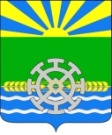 АДМИНИСТРАЦИЯ ПРИВОЛЬНОГО СЕЛЬСКОГО ПОСЕЛЕНИЯКАВКАЗСКОГО РАЙОНАПОСТАНОВЛЕНИЕот 20.05.2016                                                                                                                           № 113/1хутор Привольный О внесении изменений в постановление администрации Привольного сельского поселения Кавказского района от 30.10.2015г. № 177 «Об утверждении нормативных затрат на оказание муниципальных услуг муниципальными бюджетными учреждениями культуры Привольного сельского поселения Кавказского района»      В целях реализации статьи 69.2 Бюджетного кодекса Российской Федерации, в соответствии с требованиями постановления администрации Привольного сельского поселения Кавказского района от 25.09.2015 года № 152 «О порядке формирования муниципального задания на оказание 
муниципальных услуг (выполнение работ) в отношении 
муниципальных учреждений Привольного сельского поселения Кавказского района и финансового обеспечения выполнения муниципального задания», постановляю:       1. Внести в постановление администрации Привольного сельского поселения Кавказского района от 30.10.2015г. № 177 «Об утверждении нормативных затрат на оказание муниципальных услуг муниципальными бюджетными учреждениями культуры Привольного сельского поселения Кавказского района» следующие изменения:     1.1. Приложение № 1 изложить в новой редакции (приложение № 1).     1.2. Приложение № 2 изложить в новой редакции (приложение № 2).            2. Контроль за выполнением настоящего постановления оставляю за собой.     3. Постановление вступает в силу со дня его подписания.Значения базовых нормативов затрат и корректирующих коэффициентов к базовым нормативам затрат на оказание муниципальных услуг муниципальными бюджетными учреждениями культуры Привольного сельского поселения Кавказского района на 2016 год Исполняющий обязанности главыПривольного сельского поселенияКавказского района                                                                                                                                                       О.Е.КовалеваНормативные затраты на оказание муниципальных услуг, применяемые при расчете объема финансового обеспечения выполнения муниципального задания на оказание муниципальных услуг муниципальными  бюджетными учреждениями культуры Привольного сельского поселения Кавказского района на 2016 годИсполняющий обязанности главыПривольного сельского поселенияКавказского района                                                                               О.Е.КовалеваИсполняющий обязанности главыПривольного сельского поселенияКавказского района                 О.Е.КовалеваПриложение № 1к постановлению администрацииПривольного сельского поселенияКавказского районаот 20.05. 2016г. №  113/1Приложение № 1УТВЕРЖДЕНЫ  постановлением администрации                                                                       Привольного сельского поселенияКавказского районаот 30.10.2015г. №177Наименование муниципальной услугиБазовый норматив затрат на оказание услуги, руб.в том числе:в том числе:в том числе:Отраслевой корректирующий коэффициентТерриториальный корректирующий коэффициентНаименование муниципальной услугиБазовый норматив затрат на оказание услуги, руб.затраты на оплату труда с начислениями  работников, непосредственно связанных с оказанием муниципальной услугизатраты на коммунальные услугизатраты на содержание недвижимого имущества, необходимого для выполнения муниципального заданияОтраслевой корректирующий коэффициентТерриториальный корректирующий коэффициентБиблиотечное, библиографическое и информационное обслуживание пользователей библиотеки97,3271,650,000,001,01,0Приложение № 2к постановлению администрацииПривольного сельского поселенияКавказского районаОт 20.05. 2016г. №  113/1Приложение №2УТВЕРЖДЕНЫ  постановлением администрации                                                                       Привольного сельского поселенияКавказского районаот 30.10.2015г. №177Наименование муниципальной услугиНормативные затраты на оказание i-ой услуги, руб.Библиотечное, библиографическое и информационное обслуживание пользователей библиотеки97,32